    БАШҠОРТОСТАН РЕСПУБЛИКАҺЫныҢ                             АДМИНИСТРАЦИЯ СЕЛЬСКОГО ПОСЕЛЕНИЯ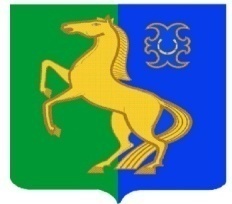          ЙƏРМƏКƏЙ РАЙОНЫ                                                                   Усман-ташлинский  СЕЛЬСОВЕТ                                          МУНИЦИПАЛЬ РАЙОНыныҢ                                                               МУНИЦИПАЛЬНОГО РАЙОНА              Усман-Ташлы АУЫЛ СОВЕТЫ                                                                ЕРМЕКЕЕВСКИЙ РАЙОН  АУЫЛ БИЛӘМӘҺЕ ХАКИМИƏТЕ                                                      РЕСПУБЛИКИ БАШКОРТОСТАН                                            ҠАРАР                                              № 19                               ПОСТАНОВЛЕНИЕ              05  май      2017 й.                                                                         05 мая     2017 г . О внесение изменений в договор аренды № 58-16-16 о передаче объектов муниципального нежилого фонда, в аренду без права выкупа от «08» июня 2016 г.Руководствуясь ст. 11 Земельного кодекса Российской ФедерацииПОСТАНОВЛЯЮ:1. 1. Внести изменение в договор аренды № 58-16-16 о передаче объектов муниципального нежилого фонда, в аренду без права выкупа от «08» июня 2016 г., раздел «Общие положения» изложить в следующей редакции: «1.1. Согласно условиям настоящего договора Арендодатель на основании протокола Комиссии по организации и проведению аукционов на право заключения договоров аренды, доверительного управления, безвозмездного пользования муниципального имущества сельского поселения Усман-Ташлинский сельсовет муниципального района Ермекеевский район Республики Башкортостан  от 07 июня  2016 года №  160516/6663281/01 передает, а Арендатор принимает по акту приема-передачи во временное владение и пользование имущество: скважина и водопровод для холодного водоснабжения села Усман-Ташлы, назначение: 18 Иные сооружения, протяженность 7000 м, адрес (местонахождение) объекта: Республика Башкортостан, Ермекеевский район, с. Усман-Ташлы. Кадастровый номер: 02:23:020201:5621.2. Имущество передается Арендатору для самостоятельного использования в порядке и на условиях, предусмотренных настоящим договором.1.3. Настоящий договор вступает в силу с момента его подписания   или государственной    регистрации (в случае, если срок аренды установлен в   один год и более).Условия настоящего договора распространяются на взаимоотношения Сторон, возникшие с 7 июня 2016 год,  и действуют по 7 июня 2019 года в соответствии со статьей 425 Гражданского кодекса Российской Федерации.1.4. Передача имущества в аренду не влечет за собой передачу права собственности на это имущество.1.5. Стороны признают, что они надлежащим образом ознакомлены с состоянием объекта и находят его пригодным для использования в соответствии с условиями настоящего договора.1.6. Передача объекта в пользование Арендатора осуществляется Арендодателем не позднее десяти календарных дней со дня заключения настоящего договора с составлением акта приема-передачи в двух экземплярах. Арендодатель не несет ответственности за недостатки сданного в аренду объекта, которые были им оговорены при заключении настоящего договора, или были заранее известны Арендатору, или должны были быть обнаружены Арендатором во время осмотра объекта при его передаче.1.7. Отказ либо уклонение Арендатора от подписания акта приема-передачи объекта в течение пяти дней со дня поступления предложения об этом признаются Сторонами официальным предложением Арендатора о расторжении настоящего договора. С этого момента договор прекращает свое действие.1.8. Арендатор не вправе распоряжаться как правом аренды, предоставленным ему в соответствии с условиями настоящего договора, так и непосредственно арендуемым объектом путем его продажи, передачи третьим лицам в залог, безвозмездное пользование, а также внесения в качестве вклада в уставный капитал хозяйственных обществ и других организаций или любым иным образом. На данное право не может быть обращено взыскание кредиторами Арендатора. Передача объекта в аренду не влечет за собой перехода права собственности на данный объект.1.9. Стороны признают, что они надлежащим образом извещены обо всех условиях заключения и действия настоящего договора.»3.  Постановление вступает в силу со  дня его подписания. 4. Контроль за исполнением данного постановления оставляю за собойГлава сельского поселения                                                                    Хантимерова Р.Ф.